COURSE UNIT (CU)KEWIRAUSAHAAN (BS 301)   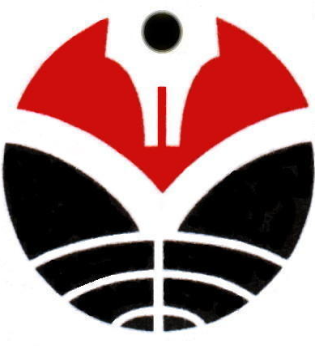 Lecturer:Drs. Deddy Suryana, M.A. (1397)DEPARTEMENT OF ENGLISH EDUCATION ENGLISH STUDY PROGRAMFACULTY OF LANGUAGE AND LITERATUREUNIVERSITAS PENDIDIKAN INDONESIA2017RENCANA PEMBELAJARAN SEMESTERIdentitas Mata kuliahProgram studi	: Pendidikan Bahasa InggrisJenjang	: S1Nama Mata Kuliah	: KewirausahaanKode Mata Kuliah	: BS 301Kelompok Mata Kuliah	: WajibBobot  sks	: 3Semester	: 4Dosen Pengampu	: Drs. Deddy Suryana, M.A.Kode Dosen	: 1397Deskripsi Mata kuliah Pada mata kuliah ini mahasiswa mempelajari prinsip-prinsip dasar kewirausahaan, potensi kewirausahaan, bentuk-bentuk wira usaha, kiat-kiat berwirausaha, sampai pada praktik kewirausahaan. Dalam proses pembelajarannya semua materi di atas disajikan dalam bentuk presentasi kelompok mahasiswa di depan kelas, kemudian didiskusikan bersama dosen dan mahasiswa lainnya. Untuk memberikan pengalaman beriwausaha yang nyata, dalam tiap pertemuan di kelas diundang seorang nara sumber wirausahawan yang sukses untuk memberikan contoh nyata, semangat dan motivasi untuk menjadi seorang wirausahawan.Capaian Pembelajaran Program  Studi (CPPS)Capaian Pembelajaran Mata kuliah (CPMK)      Setelah mengikuti perkuliahan ini mahasiswa diharapkan : ReferensiApplegate, J. (2002). 201 great ideas for your small business. Pricenton: Bloomberg Press.Isidre, I. (2004). 10 rules for small business success. (PowerHomeBiz, Penyunt.)Jacobson, J. L. (2009). 42 Rules of Social. California: Super Star Press.Sukyadi, D. (2007). Kewirausahaan: untuk pemelajar bahasa dan seni. Bandung: Basen Press.Thomsen, B. (2012). 90 Days to Success as a. Boston: Course Technology Cengage Learning.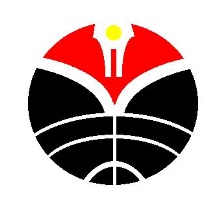 COURSE UNIT Doc No  : CU-( FPBS)-UPI-(C035)-(BS 301)COURSE UNIT Revision     : 00KewirausahaanDate : ………….KewirausahaanPage  1 of ....Prepared by:Drs. Deddy Suryana, M.A. NIP.196212101990031001Validated by:Approved  by:Pupung Purnawarman, M.S.Ed.,Ph.DNIP.196810231998031001LecturerCurriculum Development TeamHead of Study Program4.Mahasiswa mampu bekerja sebagai anggota tim pada isu-isu yang berkaitan dengan permasalahan interdisipliner dan multi kultur.8.Mahasiswa mampu mengenali kebutuhan, memotivasi dan selalu melibatkan diri dalam pembelajaran sepanjang hayat9.Mahasiswa mampu menunjukkan tanggung jawab profesional dan etika profesional.4.1menjelaskan konsep dasar kewirausahaan dalam makalah yang disajikannya.4.2menyimpulkan konsep dasar kewirausahaan.4.3menyimpulkan ide-ide kewirausahaan yang disampaikan oleh nara sumber interpreneur dalam kegiatan mini seminar.8.1mengenali konsep ilmu kewirausahaan.8.2mengenali garis besar materi perkuliahan yang akan dipelajarinya.8.3mengorganisasikan kelompok belajarnya.8.4membangun kerjasama dengan nara sumber.8.5mengenali tujuan dan sasaran akhir perkuliahan.9.1mengkaitkan konsep keilmuan kewirausahaan pada praktek yang dilakukannya secara berkelompok.9.2mengenali potensi dan kekurangan usaha yang dilakukan kelompoknya.9.3menciptakan usaha yang berpotensi memiliki omset yang besar, yang mampu mencapai omset yang ditargetkan dalam waktu yang singkat.Pertemuan KeIndikator Capaian Pembelajaran MatakuliahBahan KajianBentuk PembelajaranWaktuTugas dan PenilaianRujukan18.2.1 Mahasiswa mampu mengenali garis besar materi perkuliahan yang akan dipelajarinya.8.3.1 Mahasiswa mampu mengorganisasikan kelompok belajarnya dalam kegiatan presentasi makalah.8.5.1 Mahasiswa mampu mengenali tujuan dan sasaran akhir perkuliahan.PENDAHULUAN PENGANTAR PADA MATA KULIAH KEWIRAUSAHAANPembelajaran active learning:Presentasi makalah kelompok, mini seminar, diskusi, dan sharing ideas.3x50”Membuat kelompok presentasiMencari nara sumber interpreneur untuk tiap-tiap kelompok.Menargetkan capaian omset dari usaha yang akan mereka bentuk.Applegate, J. (2002). 201 great ideas for your small business. Pricenton: Bloomberg Press.Isidre, I. (2004). 10 rules for small business success. PowerHomeBiz, Penyunt.)Jacobson, J. L. (2009). 42 Rules of Social. California: Super Star Press.Sukyadi, D. (2007). Kewirausahaan: untuk pemelajar bahasa dan seni. Bandung: Basen Press.Thomsen, B. (2012). 90 Days to Success as a. Boston: Course Technology Cengage Learning.24.1.1 Mahasiswa mampu menjelaskan konsep dasar kewirausahaan dalam makalah yang disajikannya.4.2.1 Mahasiswa mampu menyimpulkan konsep dasar kewirausahaan.4.1.3 Mahasiswa mampu menyimpulkan ide-ide kewirausahaan yang disampaikan oleh nara sumber interpreneur dalam kegiatan mini seminar.8.3.1 Mahasiswa mampu mengorganisasikan kelompok belajarnya dalam kegiatan presentasi makalah.8.4.1 Mahasiswa mampu membangun kerjasama dengan nara sumber.1.a. KONSEP DASAR KEWIRAUSAHAANb. Mini seminar dari narasumber pengusahaPembelajaran active learning:Presentasi makalah kelompok, mini seminar, diskusi, dan sharing ideas.3x50”Membuat 10 pertanyaan berdasarkan makalah yang disajikan.Menjawab 10 pertanyaan dari makalah yang disajikan.Menyimpulkan hasil diskusi makalah.Menyimpulkan hasil presentasi nara sumber.Melaporkan jenis usaha yang mahasiswa buat.Applegate, J. (2002). 201 great ideas for your small business. Pricenton: Bloomberg Press.Isidre, I. (2004). 10 rules for small business success. PowerHomeBiz, Penyunt.)Jacobson, J. L. (2009). 42 Rules of Social. California: Super Star Press.Sukyadi, D. (2007). Kewirausahaan: untuk pemelajar bahasa dan seni. Bandung: Basen Press.Thomsen, B. (2012). 90 Days to Success as a. Boston: Course Technology Cengage Learning.34.1.1 Mahasiswa mampu menjelaskan konsep dasar kewirausahaan dalam makalah yang disajikannya.4.2.1 Mahasiswa mampu menyimpulkan konsep dasar kewirausahaan.4.1.3 Mahasiswa mampu menyimpulkan ide-ide kewirausahaan yang disampaikan oleh nara sumber interpreneur dalam kegiatan mini seminar.8.1.2 Mahasiswa mampu mengenali potensi-potensi kewirausahaan yang ada di lingkungan mereka.8.3.1 Mahasiswa mampu mengorganisasikan kelompok belajarnya dalam kegiatan presentasi makalah.8.4.1 Mahasiswa mampu membangun kerjasama dengan nara sumber.2.a. PENGENALAN POTENSI KEWIRAUSAHAANb. Mini seminar dari narasumber pengusahaPembelajaran active learning:Presentasi makalah kelompok, mini seminar, diskusi, dan sharing ideas.3x50”Membuat 10 pertanyaan berdasarkan makalah yang disajikan.Menjawab 10 pertanyaan dari makalah yang disajikan.Menyimpulkan hasil diskusi makalah.Menyimpulkan hasil presentasi nara sumber.Melaporkan omset usaha yang telah mereka capai.Applegate, J. (2002). 201 great ideas for your small business. Pricenton: Bloomberg Press.Isidre, I. (2004). 10 rules for small business success. PowerHomeBiz, Penyunt.)Jacobson, J. L. (2009). 42 Rules of Social. California: Super Star Press.Sukyadi, D. (2007). Kewirausahaan: untuk pemelajar bahasa dan seni. Bandung: Basen Press.Thomsen, B. (2012). 90 Days to Success as a. Boston: Course Technology Cengage Learning.44.1.1 Mahasiswa mampu menjelaskan konsep dasar kewirausahaan dalam makalah yang disajikannya.4.2.3 Mahasiswa mampu menyimpulkan faktor-faktor pendorong kewirausahaan.4.1.3 Mahasiswa mampu menyimpulkan ide-ide kewirausahaan yang disampaikan oleh nara sumber interpreneur dalam kegiatan mini seminar.8.1.3 Mahasiswa mampu mengenali faktor-faktor pendorong kewirausahaan.8.3.1 Mahasiswa mampu mengorganisasikan kelompok belajarnya dalam kegiatan presentasi makalah.8.4.1 Mahasiswa mampu membangun kerjasama dengan nara sumber.3.a. FAKTOR-FAKTOR PENDORONG KEWIRAUSAHAANb. Mini seminar dari narasumber pengusahaPembelajaran active learning:Presentasi makalah kelompok, mini seminar, diskusi, dan sharing ideas.3x50”Membuat 10 pertanyaan berdasarkan makalah yang disajikan.Menjawab 10 pertanyaan dari makalah yang disajikan.Menyimpulkan hasil diskusi makalah.Menyimpulkan hasil presentasi nara sumber.Melaporkan omset usaha yang telah mereka capai.Applegate, J. (2002). 201 great ideas for your small business. Pricenton: Bloomberg Press.Isidre, I. (2004). 10 rules for small business success. PowerHomeBiz, Penyunt.)Jacobson, J. L. (2009). 42 Rules of Social. California: Super Star Press.Sukyadi, D. (2007). Kewirausahaan: untuk pemelajar bahasa dan seni. Bandung: Basen Press.Thomsen, B. (2012). 90 Days to Success as a. Boston: Course Technology Cengage Learning.54.1.1 Mahasiswa mampu menjelaskan konsep dasar kewirausahaan dalam makalah yang disajikannya.4.2.4 Mahasiswa mampu menyimpulkan bentuk-bentuk wirausaha.4.1.3 Mahasiswa mampu menyimpulkan ide-ide kewirausahaan yang disampaikan oleh nara sumber interpreneur dalam kegiatan mini seminar.8.1.4 Mahasiswa mampu mengenali bentuk-bentuk wirausaha.8.3.1 Mahasiswa mampu mengorganisasikan kelompok belajarnya dalam kegiatan presentasi makalah.8.4.1 Mahasiswa mampu membangun kerjasama dengan nara sumber.4.a. BENTUK-BENTUK WIRAUSAHA
b. Mini seminar dari narasumber pengusahaPembelajaran active learning:Presentasi makalah kelompok, mini seminar, diskusi, dan sharing ideas.3x50”Membuat 10 pertanyaan berdasarkan makalah yang disajikan.Menjawab 10 pertanyaan dari makalah yang disajikan.Menyimpulkan hasil diskusi makalah.Menyimpulkan hasil presentasi nara sumber.Melaporkan omset usaha yang telah mereka capai.Applegate, J. (2002). 201 great ideas for your small business. Pricenton: Bloomberg Press.Isidre, I. (2004). 10 rules for small business success. PowerHomeBiz, Penyunt.)Jacobson, J. L. (2009). 42 Rules of Social. California: Super Star Press.Sukyadi, D. (2007). Kewirausahaan: untuk pemelajar bahasa dan seni. Bandung: Basen Press.Thomsen, B. (2012). 90 Days to Success as a. Boston: Course Technology Cengage Learning.64.1.1 Mahasiswa mampu menjelaskan konsep dasar kewirausahaan dalam makalah yang disajikannya.4.2.5 Mahasiswa mampu menyimpulkan konsep manajemen dan pemasaran.4.1.3 Mahasiswa mampu menyimpulkan ide-ide kewirausahaan yang disampaikan oleh nara sumber interpreneur dalam kegiatan mini seminar.8.1.5 Mahasiswa mampu mengenali konsep manajemen dan pemasaran.8.3.1 Mahasiswa mampu mengorganisasikan kelompok belajarnya dalam kegiatan presentasi makalah.8.4.1 Mahasiswa mampu membangun kerjasama dengan nara sumber.5.a. MANAJEMEN DAN PEMASARANb. Mini seminar dari narasumber pengusahaPembelajaran active learning:Presentasi makalah kelompok, mini seminar, diskusi, dan sharing ideas.3x50”Membuat 10 pertanyaan berdasarkan makalah yang disajikan.Menjawab 10 pertanyaan dari makalah yang disajikan.Menyimpulkan hasil diskusi makalah.Menyimpulkan hasil presentasi nara sumber.Melaporkan omset usaha yang telah mereka capai.Applegate, J. (2002). 201 great ideas for your small business. Pricenton: Bloomberg Press.Isidre, I. (2004). 10 rules for small business success. PowerHomeBiz, Penyunt.)Jacobson, J. L. (2009). 42 Rules of Social. California: Super Star Press.Sukyadi, D. (2007). Kewirausahaan: untuk pemelajar bahasa dan seni. Bandung: Basen Press.Thomsen, B. (2012). 90 Days to Success as a. Boston: Course Technology Cengage Learning.74.1.1 Mahasiswa mampu menjelaskan konsep dasar kewirausahaan dalam makalah yang disajikannya.4.2.6 Mahasiswa mampu menyimpulkan konsep kemitraan dalam berwirausaha.4.1.3 Mahasiswa mampu menyimpulkan ide-ide kewirausahaan yang disampaikan oleh nara sumber interpreneur dalam kegiatan mini seminar.8.1.6 Mahasiswa mampu mengenali konsep kemitraan dalam berwirausaha.8.3.1 Mahasiswa mampu mengorganisasikan kelompok belajarnya dalam kegiatan presentasi makalah.8.4.1 Mahasiswa mampu membangun kerjasama dengan nara sumber.6.a. KEMITRAAN DALAM BERWIRAUSAHAb. Mini seminar dari narasumber pengusahaPembelajaran active learning:Presentasi makalah kelompok, mini seminar, diskusi, dan sharing ideas.3x50”Membuat 10 pertanyaan berdasarkan makalah yang disajikan.Menjawab 10 pertanyaan dari makalah yang disajikan.Menyimpulkan hasil diskusi makalah.Menyimpulkan hasil presentasi nara sumber.Melaporkan omset usaha yang telah mereka capai.Applegate, J. (2002). 201 great ideas for your small business. Pricenton: Bloomberg Press.Isidre, I. (2004). 10 rules for small business success. PowerHomeBiz, Penyunt.)Jacobson, J. L. (2009). 42 Rules of Social. California: Super Star Press.Sukyadi, D. (2007). Kewirausahaan: untuk pemelajar bahasa dan seni. Bandung: Basen Press.Thomsen, B. (2012). 90 Days to Success as a. Boston: Course Technology Cengage Learning.8MID TES94.1.1 Mahasiswa mampu menjelaskan konsep dasar kewirausahaan dalam makalah yang disajikannya.4.2.7 Mahasiswa mampu menyimpulkan kiat-kiat yang mendukung keberhasilan berwirausaha.4.1.3 Mahasiswa mampu menyimpulkan ide-ide kewirausahaan yang disampaikan oleh nara sumber interpreneur dalam kegiatan mini seminar.8.1.7 Mahasiswa mampu mengenali kiat-kiat yang mendukung keberhasilan berwirausaha.8.3.1 Mahasiswa mampu mengorganisasikan kelompok belajarnya dalam kegiatan presentasi makalah.8.4.1 Mahasiswa mampu membangun kerjasama dengan nara sumber.7.a. KIAT-KIAT KEBERHASILAN BERWIRAUSAHAb. Mini seminar dari narasumber pengusahaPembelajaran active learning:Presentasi makalah kelompok, mini seminar, diskusi, dan sharing ideas.3x50”Membuat 10 pertanyaan berdasarkan makalah yang disajikan.Menjawab 10 pertanyaan dari makalah yang disajikan.Menyimpulkan hasil diskusi makalah.Menyimpulkan hasil presentasi nara sumber.Melaporkan omset usaha yang telah mereka capai.Applegate, J. (2002). 201 great ideas for your small business. Pricenton: Bloomberg Press.Isidre, I. (2004). 10 rules for small business success. PowerHomeBiz, Penyunt.)Jacobson, J. L. (2009). 42 Rules of Social. California: Super Star Press.Sukyadi, D. (2007). Kewirausahaan: untuk pemelajar bahasa dan seni. Bandung: Basen Press.Thomsen, B. (2012). 90 Days to Success as a. Boston: Course Technology Cengage Learning.104.1.1 Mahasiswa mampu menjelaskan konsep dasar kewirausahaan dalam makalah yang disajikannya.4.2.7 Mahasiswa mampu menyimpulkan studi kelayakan wirausaha.4.1.3 Mahasiswa mampu menyimpulkan ide-ide kewirausahaan yang disampaikan oleh nara sumber interpreneur dalam kegiatan mini seminar.8.1.8 Mahasiswa mampu mengenali studi kelayakan wirausaha.8.3.1 Mahasiswa mampu mengorganisasikan kelompok belajarnya dalam kegiatan presentasi makalah.8.4.1 Mahasiswa mampu membangun kerjasama dengan nara sumber.8.a. STUDI KELAYAKAN WIRAUSAHAb. Mini seminar dari narasumber pengusahaPembelajaran active learning:Presentasi makalah kelompok, mini seminar, diskusi, dan sharing ideas.3x50”Membuat 10 pertanyaan berdasarkan makalah yang disajikan.Menjawab 10 pertanyaan dari makalah yang disajikan.Menyimpulkan hasil diskusi makalah.Menyimpulkan hasil presentasi nara sumber.Melaporkan omset usaha yang telah mereka capai.Applegate, J. (2002). 201 great ideas for your small business. Pricenton: Bloomberg Press.Isidre, I. (2004). 10 rules for small business success. PowerHomeBiz, Penyunt.)Jacobson, J. L. (2009). 42 Rules of Social. California: Super Star Press.Sukyadi, D. (2007). Kewirausahaan: untuk pemelajar bahasa dan seni. Bandung: Basen Press.Thomsen, B. (2012). 90 Days to Success as a. Boston: Course Technology Cengage Learning.114.1.1 Mahasiswa mampu menjelaskan konsep dasar kewirausahaan dalam makalah yang disajikannya.4.1.3 Mahasiswa mampu menyimpulkan ide-ide kewirausahaan yang disampaikan oleh nara sumber interpreneur dalam kegiatan mini seminar.8.3.1 Mahasiswa mampu mengorganisasikan kelompok belajarnya dalam kegiatan presentasi makalah.8.3.2 Mahasiswa mampu mengorganisasikan kelompok belajarnya dalam praktik kewirausahaan.8.4.1 Mahasiswa mampu membangun kerjasama dengan nara sumber.9.1.1 Mahasiswa mampu mengaitkan konsep keilmuan kewirausahaan pada praktek yang dilakukannya secara berkelompok.9.2.1 Mahasiswa mampu mengenali potensi dan kekurangan usaha yang dilakukan kelompoknya.9.3.1 Mahasiswa mampu menciptakan usaha yang berpotensi memiliki omset yang besar, yang mampu mencapai omset yang ditargetkan dalam waktu yang singkat.9.a. PRAKTIK KEWIRAUSAHAANb. Mini seminar dari narasumber pengusahaPembelajaran active learning:Presentasi makalah kelompok, mini seminar, diskusi, dan sharing ideas.3x50”Melaporkan omset yang telah dicapai oleh kelompoknya.Melaporkan kesulitan-kesulitan yang dihadapi oleh kelompoknya.Mendiskusikan dan mencari solusi dari kesulitan yang mereka hadapi.Menyimpulkan ide-ide kewirausahaan yang disampaikan oleh nara sumber interpreneur.Menerapkan ide-ide kewirausahaan yang disampaikan oleh nara sumber interpreneur.Applegate, J. (2002). 201 great ideas for your small business. Pricenton: Bloomberg Press.Isidre, I. (2004). 10 rules for small business success. PowerHomeBiz, Penyunt.)Jacobson, J. L. (2009). 42 Rules of Social. California: Super Star Press.Sukyadi, D. (2007). Kewirausahaan: untuk pemelajar bahasa dan seni. Bandung: Basen Press.Thomsen, B. (2012). 90 Days to Success as a. Boston: Course Technology Cengage Learning.124.1.1 Mahasiswa mampu menjelaskan konsep dasar kewirausahaan dalam makalah yang disajikannya.4.1.3 Mahasiswa mampu menyimpulkan ide-ide kewirausahaan yang disampaikan oleh nara sumber interpreneur dalam kegiatan mini seminar.8.3.1 Mahasiswa mampu mengorganisasikan kelompok belajarnya dalam kegiatan presentasi makalah.8.3.2 Mahasiswa mampu mengorganisasikan kelompok belajarnya dalam praktik kewirausahaan.8.4.1 Mahasiswa mampu membangun kerjasama dengan nara sumber.9.1.1 Mahasiswa mampu mengaitkan konsep keilmuan kewirausahaan pada praktek yang dilakukannya secara berkelompok.9.2.1 Mahasiswa mampu mengenali potensi dan kekurangan usaha yang dilakukan kelompoknya.9.3.1 Mahasiswa mampu menciptakan usaha yang berpotensi memiliki omset yang besar, yang mampu mencapai omset yang ditargetkan dalam waktu yang singkat.10.a. PRAKTIK KEWIRAUSAHAANb. Mini seminar dari narasumber pengusahaPembelajaran active learning:Presentasi makalah kelompok, mini seminar, diskusi, dan sharing ideas.3x50”Melaporkan omset yang telah dicapai oleh kelompoknya.Melaporkan kesulitan-kesulitan yang dihadapi oleh kelompoknya.Mendiskusikan dan mencari solusi dari kesulitan yang mereka hadapi.Menyimpulkan ide-ide kewirausahaan yang disampaikan oleh nara sumber interpreneur.Menerapkan ide-ide kewirausahaan yang disampaikan oleh nara sumber interpreneur.Applegate, J. (2002). 201 great ideas for your small business. Pricenton: Bloomberg Press.Isidre, I. (2004). 10 rules for small business success. PowerHomeBiz, Penyunt.)Jacobson, J. L. (2009). 42 Rules of Social. California: Super Star Press.Sukyadi, D. (2007). Kewirausahaan: untuk pemelajar bahasa dan seni. Bandung: Basen Press.Thomsen, B. (2012). 90 Days to Success as a. Boston: Course Technology Cengage Learning.138.3.2 Mahasiswa mampu mengorganisasikan kelompok belajarnya dalam praktik kewirausahaan.9.1.1 Mahasiswa mampu mengaitkan konsep keilmuan kewirausahaan pada praktek yang dilakukannya secara berkelompok.9.2.1 Mahasiswa mampu mengenali potensi dan kekurangan usaha yang dilakukan kelompoknya.9.3.1 Mahasiswa mampu menciptakan usaha yang berpotensi memiliki omset yang besar, yang mampu mencapai omset yang ditargetkan dalam waktu yang singkat.11.a. PRAKTIK KEWIRAUSAHAANb. Pengecekan omset dan perhitungan hasil usahaPembelajaran active learning:Presentasi makalah kelompok, mini seminar, diskusi, dan sharing ideas.3x50”Melaporkan omset yang telah dicapai oleh kelompoknya.Melaporkan kesulitan-kesulitan yang dihadapi oleh kelompoknya.Mendiskusikan dan mencari solusi dari kesulitan yang mereka hadapi.Applegate, J. (2002). 201 great ideas for your small business. Pricenton: Bloomberg Press.Isidre, I. (2004). 10 rules for small business success. PowerHomeBiz, Penyunt.)Jacobson, J. L. (2009). 42 Rules of Social. California: Super Star Press.Sukyadi, D. (2007). Kewirausahaan: untuk pemelajar bahasa dan seni. Bandung: Basen Press.Thomsen, B. (2012). 90 Days to Success as a. Boston: Course Technology Cengage Learning.148.3.2 Mahasiswa mampu mengorganisasikan kelompok belajarnya dalam praktik kewirausahaan.9.1.1 Mahasiswa mampu mengaitkan konsep keilmuan kewirausahaan pada praktek yang dilakukannya secara berkelompok.9.2.1 Mahasiswa mampu mengenali potensi dan kekurangan usaha yang dilakukan kelompoknya.9.3.1 Mahasiswa mampu menciptakan usaha yang berpotensi memiliki omset yang besar, yang mampu mencapai omset yang ditargetkan dalam waktu yang singkat.12.a. PRAKTIK KEWIRAUSAHAANb. Pengecekan omset dan perhitungan hasil usahaPembelajaran active learning:Presentasi makalah kelompok, mini seminar, diskusi, dan sharing ideas.3x50”Melaporkan omset yang telah dicapai oleh kelompoknya.Melaporkan kesulitan-kesulitan yang dihadapi oleh kelompoknya.Mendiskusikan dan mencari solusi dari kesulitan yang mereka hadapi.Applegate, J. (2002). 201 great ideas for your small business. Pricenton: Bloomberg Press.Isidre, I. (2004). 10 rules for small business success. PowerHomeBiz, Penyunt.)Jacobson, J. L. (2009). 42 Rules of Social. California: Super Star Press.Sukyadi, D. (2007). Kewirausahaan: untuk pemelajar bahasa dan seni. Bandung: Basen Press.Thomsen, B. (2012). 90 Days to Success as a. Boston: Course Technology Cengage Learning.158.3.2 Mahasiswa mampu mengorganisasikan kelompok belajarnya dalam praktik kewirausahaan.9.1.1 Mahasiswa mampu mengaitkan konsep keilmuan kewirausahaan pada praktek yang dilakukannya secara berkelompok.9.2.1 Mahasiswa mampu mengenali potensi dan kekurangan usaha yang dilakukan kelompoknya.9.3.1 Mahasiswa mampu menciptakan usaha yang berpotensi memiliki omset yang besar, yang mampu mencapai omset yang ditargetkan dalam waktu yang singkat.13.a. PRAKTIK KEWIRAUSAHAANb. Pengecekan omset dan perhitungan hasil usahaPembelajaran active learning:Presentasi makalah kelompok, mini seminar, diskusi, dan sharing ideas.3x50”Melaporkan omset yang telah dicapai oleh kelompoknya.Melaporkan kesulitan-kesulitan yang dihadapi oleh kelompoknya.Mendiskusikan dan mencari solusi dari kesulitan yang mereka hadapi.Applegate, J. (2002). 201 great ideas for your small business. Pricenton: Bloomberg Press.Isidre, I. (2004). 10 rules for small business success. PowerHomeBiz, Penyunt.)Jacobson, J. L. (2009). 42 Rules of Social. California: Super Star Press.Sukyadi, D. (2007). Kewirausahaan: untuk pemelajar bahasa dan seni. Bandung: Basen Press.Thomsen, B. (2012). 90 Days to Success as a. Boston: Course Technology Cengage Learning.168.3.2 Mahasiswa mampu mengorganisasikan kelompok belajarnya dalam praktik kewirausahaan.9.1.1 Mahasiswa mampu mengaitkan konsep keilmuan kewirausahaan pada praktek yang dilakukannya secara berkelompok.9.2.1 Mahasiswa mampu mengenali potensi dan kekurangan usaha yang dilakukan kelompoknya.9.3.1 Mahasiswa mampu menciptakan usaha yang berpotensi memiliki omset yang besar, yang mampu mencapai omset yang ditargetkan dalam waktu yang singkat.14.a. PRAKTIK KEWIRAUSAHAANb. Pengecekan omset dan perhitungan hasil usahaPembelajaran active learning:Presentasi makalah kelompok, mini seminar, diskusi, dan sharing ideas.3x50”Melaporkan omset yang telah dicapai oleh kelompoknya.Melaporkan kesulitan-kesulitan yang dihadapi oleh kelompoknya.Mendiskusikan dan mencari solusi dari kesulitan yang mereka hadapi.Membagikan keuntungan yang didapat dari hasil usaha kelompok di antara anggota kelompok masing-masing.Applegate, J. (2002). 201 great ideas for your small business. Pricenton: Bloomberg Press.Isidre, I. (2004). 10 rules for small business success. PowerHomeBiz, Penyunt.)Jacobson, J. L. (2009). 42 Rules of Social. California: Super Star Press.Sukyadi, D. (2007). Kewirausahaan: untuk pemelajar bahasa dan seni. Bandung: Basen Press.Thomsen, B. (2012). 90 Days to Success as a. Boston: Course Technology Cengage Learning.17UJIAN AKHIR SEMESTER3x50”